習題二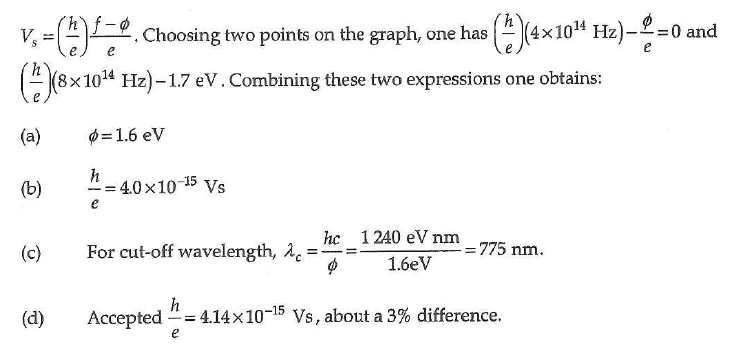 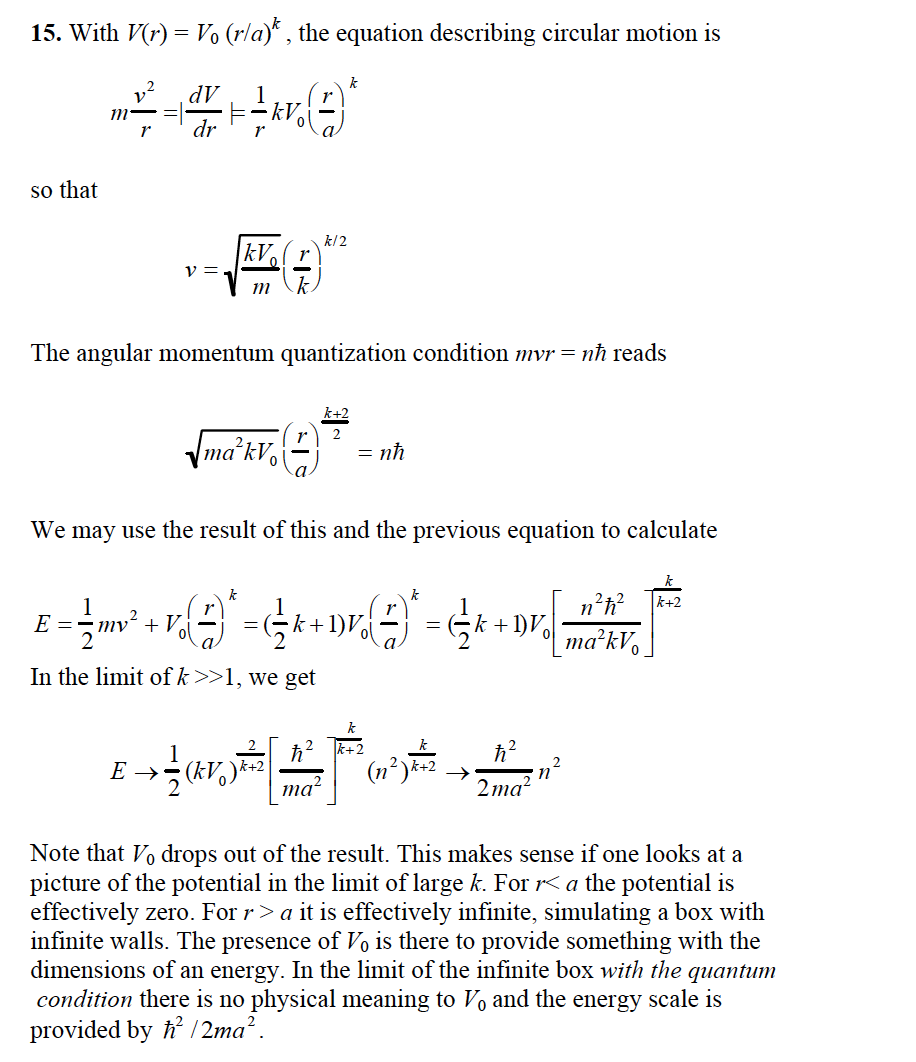 